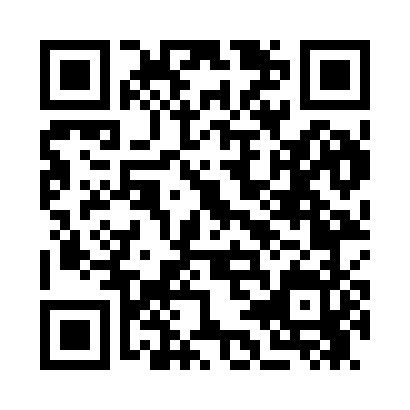 Prayer times for Thacker Mines, West Virginia, USAMon 1 Jul 2024 - Wed 31 Jul 2024High Latitude Method: Angle Based RulePrayer Calculation Method: Islamic Society of North AmericaAsar Calculation Method: ShafiPrayer times provided by https://www.salahtimes.comDateDayFajrSunriseDhuhrAsrMaghribIsha1Mon4:406:111:325:268:5410:242Tue4:416:111:335:268:5410:243Wed4:416:121:335:268:5310:244Thu4:426:131:335:268:5310:245Fri4:436:131:335:268:5310:236Sat4:446:141:335:268:5310:237Sun4:446:141:335:268:5310:228Mon4:456:151:345:278:5210:229Tue4:466:151:345:278:5210:2110Wed4:476:161:345:278:5110:2111Thu4:486:171:345:278:5110:2012Fri4:496:171:345:278:5110:1913Sat4:506:181:345:278:5010:1914Sun4:506:191:345:278:5010:1815Mon4:516:191:345:278:4910:1716Tue4:526:201:355:278:4910:1617Wed4:536:211:355:278:4810:1518Thu4:546:221:355:278:4710:1419Fri4:556:221:355:278:4710:1420Sat4:576:231:355:278:4610:1321Sun4:586:241:355:278:4510:1222Mon4:596:251:355:268:4510:1123Tue5:006:251:355:268:4410:1024Wed5:016:261:355:268:4310:0825Thu5:026:271:355:268:4210:0726Fri5:036:281:355:268:4210:0627Sat5:046:291:355:268:4110:0528Sun5:056:291:355:258:4010:0429Mon5:066:301:355:258:3910:0330Tue5:086:311:355:258:3810:0131Wed5:096:321:355:258:3710:00